Практическая работа № 8. «Решение задач по теме «Дигибридное скрещивание»Цель: Научиться решать генетические задачи на дигибридное скрещиваниеЗадачи: Создать условия для повторения основных генетических понятий; создать условия для отработки учащимися навыков решения задач по теме «Дигибридное скрещивание»Развивать умения сравнивать, анализировать и делать выводыПрививать навыки ЗОЖТип урока: урок обобщения и систематизации знанийТип урока – урок закрепления знаний.Формы: Индивидуальная, групповая и фронтальнаяМетоды: Словесные (беседа, дискуссия,), практические и репродуктивные (упражнения по воспроизведению известного с целью закрепления), проблемныйХод занятия1. Организационный момент2. Мотивация и целеполаганиеСегодня мы повторяем и обобщаем полученные вами знания при изучении темы «Дигибридное скрещивание»Урок сегодня не простой, к нам пришли гости. Поэтому вы должны показать, чему научились на уроках генетики и напомнили своим учителям основные законы данной науки.Продолжаем мы сегодня разговор вестиПро генетику – науку о изменчивости.Потихоньку мы стали понимать,Рецессивный – значит, будет подавлять,Доминантный – значит, будет отступать.Если видим расщепление один к трём,Это первый Менделя закон.Ну а если в F1 нет расщепления -Это правило единообразия гибридов первого поколения.	ВСПОМИНАЕМ ТРИ ЗАКОНА МЕНДЕЛЯКто является автором этих законов?Какой метод он использовал?Кто ошибки в этом стихотворении найдет?Задание 1. Продолжаем наше занятие. Вспомним основные понятия генетики, которые еще не прозвучали:ГенотипФенотипГомозиготаГетерозиготаДоминантныйРецессивныйМоногибридное скрещиваниеДигибридное скрещиваниеЗаписать:ДигетерозиготуДоминантную дигомозиготуРецессивный по двум признакам генотипРецессивная гомозигота по первому признаку и гетерозигота по второму признакуМы сегодня работаем по третьему закону Менделя, который мы изучали на протяжении нескольких уроков. Отрабатываем навыки решения задач3. Основная часть. Решение практической работы. Стр 59Важный момент при решении задач в генетике правильно определить какие гаметы образует организм и их количество. Ведь если мы не учтем хотя бы одну гамету, правильный результат мы не получим. Поэтому вспомним как это нужно делать.Задание 1. Запишите, сколько типов гамет и какие гаметы образует организм с генотипами:Как определить количество образуемых типов гамет? (2п). А) АаВв-4 АВ, ав, Ав, аВБ) ААВВССДД-1 АВСДВ) ааввссддее-1 авсдеГ) АаввССдд-2АвСд, авСдПереходим к решению задач. В решении любой задачи важно правильно составить условие задачи и не упустить данные. Поэтому выполняем задание 2 и 4Задание 2. У гороха желтая окраска семян доминирует над зеленой, пазушные цветки над верхушечными. Гомозиготные по обеим парам генов растение гороха с желтыми семенами и верхушечными цветками скрестили с растением, дающим зеленые семена и имеющие пазушные цветки. Определите расщепление по фенотипу во втором поколении. Нарисуйте схему скрещивания, показав локализацию генов в хромосомахР ААвв*ааВВАв*аВF1 АаВвF1 АаВв*АаВв      F2 9А_В_, 		3А_вв, 		3ааВ_, 	1аавв						Ж,п		ж,в			з, п		з,вЗадание 4. Каковы генотипы родительских растений томата с круглыми красными плодами и с грушевидными желтыми плодами, если в их потомстве расщепление по фенотипу1:1:1:1?P     АаВв * ааввАВ, Ав, аВ, ав *	авF1 1 	 1	1	1Важным открытием в генетике стала решетка Пеннета. Она используется для определения генотипов потомков. У нас есть РП для скрещивания двух дигетерозигот. Суммарное количество гамет в задаче №4 указывает на номер следующей задачи (№ 5)Кол-во желтых пазушных растений в задании № 2 Задача с числовыми данными потомков. Как по ним восстановить ход решение задачиЗадание 5. Скрещивали особи двух пород тутового шелкопряда, которые отличались следующими признаками: одна из них даёт одноцветных гусениц, плетущих жёлтые коконы, а другая-полосатых гусениц, плетущих белые коконы. В  оказались бабочки, из яиц которых развились полосатые гусеницы, плетущие жёлтые коконы. При скрещивании между собой бабочек, развивающихся из таких куколок, получили 6385 полосатых гусениц, плетущих жёлтые коконы, 2147-полосатых с белыми коконами, 2099-одноцветных с жёлтыми коконами, 691-одноцветную с белыми коконами. определите генотипы исходных форм бабочек в  и .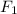 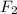 Что характерно -- дигетерозигота, поскольку в F2 идёт расщепление по принципу 9:3:3:1 по 3-ему закону Менделя. P: AaBb               x AaBbG: AB,Ab,aB,ab     AB,Ab,aB,abF1: 1 aabb -- одноцветные с белыми3 aaBB,aaBb -- одноцветные с жёлтыми   3 AAbb,Aabb -- полосатые с белыми   9А_В_-- полосатые с жёлтымиОпределяем генотипы родителей по генотипам потомства:P: aaBB x AAbbG: aB        AbF1: AaBb (полосатые,жёлтые)Определить номер следующего задания нам поможет расщепление при дигибридном скрещивании дигетерозигот (9:3:3:1). А именно количество организмов с доминантными генами по обоим признакам (Задание 9)Задание 9. У человека брахидактилия (укорочение средней фаланги пальцев) доминирует над нормальным развитием скелета, при этом в гомозиготном состоянии аллель брахидактилии вызывает гибель эмбрионов. Курчавость волос наследуется по промежуточному типу (курчавые, волнистые и прямые волосы). Оба признака являются аутосомными и наследуются независимо. Определите вероятность (%) рождения детей с брахидактилией и волнистыми волосами в семье, в которой оба родителя страдают брахидактилией и имеют волнистые волосы.АаВв*АаВвПогибнут 4АА4АаВв/12=1/3=33Неполное доминированиеБрахидактилия укорочение средней фаланги пальцев- это доминантный признак. Вот как он выглядит. Мы с вами являемся носителями рецессивного признака. В гомозиготном состоянии все эмбрионы погибают. Демонстрация примераВыполним задание 7Задание 7. У человека наличие в эритроцитах антигена резус-фактор (фенотип Rh) определяется доминантным геном D. Его аллель d обусловливает отсутствие этого антигена (фенотип Rh).Мужчина с резус-отрицательной кровью IV группы женился на женщине с резус-положительной кровью III группы. У отца жены была резус-отрицательная кровь I группы. В семье имеется два ребёнка: первый - с резус-отрицательной кровью III группы, второй - с резус-положительной кровью I группы. Судебно-медицинская экспертиза установила, что один из этих детей - внебрачные. По какой из двух пар аллелей исключается отцовство?АВдд* ВОДдF1 Ответ: второй ребенок - с резус-положительной кровью I группы (по группе крови)Рассказать про группы крови резус-факторВыполнение проверочной работыНомер задачи равен количеству образуемых гамет организмом с генотипом ААВвСсДд  (8)Группа крови соответствующая генoтипу IBIB   (3)Задание 8. У гречихи размер зерна определяется взаимодействием двух аллелей одного гена, цвет- взаимодействием двух других аллелей. При скрещивании растений со светлыми зернами в F1 появилась расщепление: 1 часть с темными, 2 часть со светлыми, 1 часть с белыми. Известно, что половина растений имела крупные зерна, а половина - мелкие. Рассчитайте долю растений (в процентах) со светлыми мелкими семенами вF2?Неполное доминированиеАа Вв  *АаввАВ, Ав, аВ, ав* Ав, авААВв, АаВв, ААвв, Аавв, ааВв, АаВв, Аавв, ааввТк        ск         тм       см      бк       ск      см       бм2/8=1/4=25%Задание 3. У фигурной тыквы белая окраска плодов (W) доминирует над желтой (w), а дисковидная форма плодов (D) над шаровидной (d). Скрещивается растение, гомозиготное по желтой окраске и дисковидной форме плодов, с растением, гомозиготным по белой окраске и шаровидной форме плодов. Каким будет окраска и форма плодов у растений первого и второго поколений? Какая часть растений второго поколения будет гетерозиготна по обеим генамP wwDD*WWddF1 WwDd (бел, диск)F2  9W_D_	3W_dd		3wwD_	1wwddБ,д		б,ш		ж, д		б,ш4/16=1/4=25%Оставшиеся номера нерешенных заданий это ваше домашнее задание (№6, 10)Задание 6. У человека заболевание глаукома (нарушение оттока внутриглазной жидкости, приводящее в конечном итоге к потере зрения) и резус фактор определяются генами, расположенными в разных парах аутосом. В браке родителей, страдающих глаукомой, ¼ детей были здоровы, а ¾ страдали глаукомой. Известно также, что половина детей была резус-положительна, а половина резус-отрицательна. Определите процент резус положительных детей среди страдающих глаукомой.Р  Аавв     *АаВвАв, ав*  АВ, Ав, аВ, авF1  3/6=1/2=50%Задание 10. Красная окраска у плода земляники (А) неполно доминирует над белой, а нормальная чашечка (В) неполно доминирует над листовидной. Гены располагаются в разных хромосомах. Определите тип скрещивания, генотипы родителей и фенотипы потомства, полученного от скрещивания растения земляники с белыми плодами и нормальной чашечкой с растением с розовыми плодами и промежуточной чашечкой. Составьте схему решения задачи.ааВВ*АаВваВ*    АВ, Ав, аВ, авАаВВ, АаВв, ааВВ, ааВвРн        рп       бн       бпПодведение итогов занятияДигибридное скрещивание – этоДля точного учета потомков мы пользуемся ….Расщепление при скрещиваниии дигетерозигот составляет …Неполное доминирование –этоПолное доминирование –это4.Домашнее задание ЗАДАЧИ1. Растение тыквы с белыми дисковидными плодами, скрещенное с растением, имеющим белые шаровидные плоды, дало потомство с белыми дисковидными плодами, с белыми шаровидными, с желтыми дисковидными и с желтыми шаровидными плодами в соотношении 3 : 3 : 1 : 1. Определите генотипы родителей.2. Голубоглазый правша женился на кареглазой правше. У них родилось двое детей: кареглазый левша и голубоглазый правша. Определите вероятность рождения в этой семье голубоглазых детей, владеющих преимущественно левой рукой.3. От скрещивания двух растений гороха, выросших из желтых и гладких семян, получено 264 желтых гладких, 61 желтых морщинистых, 78 зеленых гладких, 29 зеленых морщинистых семян. Определите, к какому скрещиванию относится наблюдаемое соотношение фенотипических классов.4. У человека карий цвет глаз доминирует над голубым, а способность лучше владеть правой рукой доминирует над леворукостью. Кареглазая правша вышла замуж за голубоглазового левшу, у них родилось два ребенка – голубоглазый правша и голубоглазый левша. Определить генотип матери.5. У кроликов черная окраска меха доминирует над белой. Рецессивным признаком является гладкий мех. Какое потомство будет получено при скрещивании черного мохнатого кролика, гетерозиготного по обоим признакам, с черной гладкой кролихой, гетерозиготной по первому признаку.5. РефлексияяПризнакГенГенотипЖелтаяААА, АаЗеленаяаааПазушныеВВВ, ВвверхушечныевввПризнакГенГенотипкраснаяААА     АажелтаяааагрушевиднымивввкруглымиВВВ    ВвПризнакГенГенотипполосатыеААА     АаодноцветныеааажелтыеВВВ, ВвбелыевввПризнакГенГенотипбрахидактилияААа     гибельААнормаааакурчавыеВВВ, волнистыеВвпрямыевввВДВдОДОдАдАВДд4+АВдд4-АОДд2+АОдд2-ВдВВДд3+ВВдд3-ВОДд3+ВОдд3-ПризнакГенГенотипТемныеААА     светлыеАабелыеааакрупныеВВВ, ВвмелкиевввПризнакГенГенотипбелаяWWW, WwжелтаяwwwдисковиднаяDDD, DdшаровиднаяdddПризнакГенГенотипглаукомаААА     Аанормаааа+ВВВ, Вв-вввАВАваВавАвААВвГ,+ААввГ, -АаВвГ,+АаввГ,-авАаВвГ+АаввГ-ааВвн+ааввн-ПризнакГенГенотипкраснаяАААрозоваяАабелаяааанормальнаяВВВ, промежуточнаяВвлистовиднаяввв